HOTĂRÂREA    NR. _____/2022privind stabilirea taxei, în vederea  utilizării  unui spațiu din cadrul Casei de Cultură a municipiului Hunedoara, pe anul 2023                Consiliul local al municipiului Hunedoara;Având în vedere Referatul de aprobare al Primarului Municipiului Hunedoara nr. 116069/29.11.2022 privind stabilirea taxei, în vederea  utilizării  unui spațiu din cadrul Casei de Cultură a municipiului Hunedoara, pe anul 2023;	În temeiul prevederilor art. 486 din Legea nr. 227/2015 privind Codul fiscal, cu modificările și completările ulterioare, ale art. 27 din Legea nr. 273/2006 privind finanţele publice locale, cu modificările şi completările ulterioare,  ale art. 4 lit. b) și art. 7 din Legea nr.52/2003 privind transparenţa decizională în administraţia publică, republicată, cu modificările și completările ulterioare, precum şi ale Hotărârii Consiliului Local al Municipiului Hunedoara nr. 182/2003 privind aprobarea Regulamentului de organizare şi funcționare a Casei de Cultură Hunedoara;Dat fiind rata inflaţiei comunicată atât pe site-ul Ministerului Dezvoltării, Lucrărilor Publice şi Administraţiei http://www.dpfbl.mdrap.ro/rata_inflatiei.html cât și pe site-ul Ministerului Finanțelor https://mfinante.gov.ro/  pentru anul 2021 care este de 5,1%;În temeiul dispoziţiilor art. 129, alin. (1), alin. (2), lit. b), alin. (4), lit. c), alin. (14) şi art.139, art. 196 alin. (1) lit. a), din Ordonanţa de Urgenţă nr. 57/2019 privind Codul administrativ, cu modificările și completările ulterioare;H O T Ă R Ă Ş T E:Art.1. – Stabileşte, începând cu 1 ianuarie 2023, taxa în vederea utilizării unui spaţiu din cadrul Casei de Cultură a municipiului Hunedoara, respectiv sala mare,  în cuantum de 400 lei/oră.Art.2. - Se aprobă procedura de utilizare a unui spaţiu din cadrul Casei de Cultură a municipiului Hunedoara şi modalitatea de încasare a taxei aferente utilizării, conform anexei care face parte integrantă din prezenta hotărâre. Art.3. -  Prezenta hotărâre intră în vigoare începând cu data de 1 ianuarie 2023.Art.4 – Cu data intrării în vigoare a prezentei hotărâri se abrogă Hotărârea Consiliului local al municipiului Hunedoara nr. 406/2021.Art.5. – Prezenta hotărâre se poate contesta de cei interesați la instanța competentă în termenul prevăzut de lege.Art.6. - Hotărârea se comunică Prefectului județului Hunedoara, Primarului, Administratorului Public, Direcției economice, Serviciului Juridic, Administrație Publică locală și Autoritate tutelară, Biroului Comunicare, Promovare Imagine, Compartimentului Audit Intern, Biroului Informatică și tehnică de calcul, Serviciului informaţii pentru cetăţeni şi relaţii publice, Monitorul Oficial Local, Casei de Cultură a municipiului Hunedoara. INIȚIATOR,PRIMARDAN BOBOUȚANU                                                                                                                 AVIZAT                                                                                                      SECRETAR GENERAL,							                            Militon Dănuț LaslăuROMÂNIAJUDEŢUL HUNEDOARAMUNICIPIUL HUNEDOARACONSILIUL LOCAL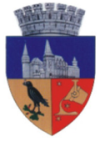 Proiect de HotărâreNr. 546/29.11.2022